                                                                                                                                   Проект І.Барабух      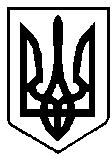 УКРАЇНАВАРАСЬКА МІСЬКА РАДАРІВНЕНСЬКОЇ ОБЛАСТІСьоме скликання(порядковий помер сесії)Р І Ш Е Н Н Я                        02 квітня 2019 року			      			                                №1514З метою забезпечення реалізації заходів в рамках виконання проекту «Впровадження енергозберігаючих заходів у бюджетних установах та модернізація системи вуличного освітлення м.Вараш», відповідно до Закону України «Про енергозбереження», на підставі п.22 ч.1 ст.26 Закону України «Про місцеве самоврядування в Україні», за погодженням з постійними комісіями міської ради, Вараська міська радаВИРІШИЛА: 1. Внести до рішення міської ради від 15.10.2015 №2199 «Про затвердження Програми з енергозбереження м. Вараш на 2016-2020 роки» (далі - Програма) наступні зміни: 1.1. В пункті 9 Паспорта Програми цифри та слова «53967,963 тис.грн.» замінити на цифри та слова «55143,617 тис.грн»; рядок «в тому числі по роках» виключити. 1.2. В пункті 9.1 Паспорта Програми цифри та слова «29388,377 тис.грн.» замінити на цифри та слова «29405,577 тис.грн.»; в пункті 9.3. Паспорта Програми цифри та слова «24579,586 тис.грн.» замінити на цифри та слова «25738,040 тис.грн.». 1.3. В розділі 4 в таблиці 1 «Завдання, заходи та строки виконання міської цільової Програми» пункт 7 викласти в новій редакції згідно з додатком 1.  1.4. В розділі 4 таблицю 2 «Очікувані результати виконання міської цільової Програми з енергозбереження м.Вараш на 2016 - 2020 роки» викласти в новій редакції згідно з додатком 2. 1.5. В розділі 4 таблицю 3 «Ресурсне забезпечення міської цільової Програми» викласти в новій редакції, згідно з додатком 3.1.6. В розділі 5 таблицю 4 «Напрямки діяльності та заходи міської цільової Програми» пункт 7 викласти в новій редакції згідно з додатком 4. 2. Реалізацію заходів Програми, що передбачають фінансування з міського бюджету, проводити в межах бюджетних призначень передбачених в бюджеті міста на відповідний рік. 3. Визнати такими, що втратили чинність рішення Вараської міської ради:- від 25.12.2015 №63 «Про внесення змін до рішення міської ради  від 15.10.2015 №2199  «Про затвердження міської  Програми з енергозбереження м. Кузнецовськ» на 2016 – 2020 роки;- від 30.11.2016 №402 «Про внесення змін до рішення міської ради  від 15.10.2015 №2199  «Про затвердження Програми з енергозбереження м. Кузнецовськ на 2016 – 2020 роки»;- від 23.12.2016 №506 «Про внесення змін до рішення міської ради  від 15.10.2015 №2199  «Про затвердження Програми з енергозбереження м. Вараш на 2016 - 2020 роки»;- від 06.04.2017 №621 «Про внесення змін до рішення міської ради  від 15.10.2015 №2199  «Про затвердження Програми з енергозбереження м. Вараш на 2016 - 2020 роки»;- від 09.06.2017 №757 «Про внесення змін до рішення міської ради  від 15.10.2015 №2199  «Про затвердження Програми з енергозбереження м. Вараш на 2016 - 2020 роки»;- від 28.11.2017 №937 «Про внесення змін до рішення міської ради  від 15.10.2015 №2199  «Про затвердження Програми з енергозбереження м. Вараш на 2016 - 2020 роки»;- від 14.12.2018 №1312 «Про внесення змін до рішення міської ради  від 15.10.2015 №2199  «Про затвердження Програми з енергозбереження м. Вараш на 2016 - 2020 роки».4. Контроль за виконанням рішення покласти на постійну комісію з питань комунального майна, житлової політики, інфраструктури та енергозбереження.Міський голова                                                                             С.АнощенкоПро внесення змін до рішення Вараської міської ради від 15.10.2015 №2199 «Про затвердження Програми з енергозбереження м. Вараш на 2016 - 2020 роки»